ПРЕДПИСАНИЕ  № П –39/кзоб устранении выявленных нарушений	В соответствии с Решением Комитета по образованию Псковской области  о проведении выездной проверки от 05.07.2021 №1 (УН в ЕРКНМ:60210906000000354052) в период с 08 июля  по 14 июля 2021 года была проведена плановая выездная проверка  в отношении  Автономной некоммерческой профессиональной образовательной организации «Учебно-курсовой комбинат». 	По результатам плановой выездной проверки    выявлены нарушения обязательных требований законодательства Российской Федерации в сфере образования, указанные в акте от  14 июля  2021 года  №  40/кз:	1.При ведении официального сайта образовательной организации, расположенного в сети Интернет по адресу: http://ukkpskov.ru/ : 	в нарушение   пункта 2 статьи 29  Федерального закона от 29.12.2012 №273-ФЗ «Об образовании в Российской Федерации», пункта 3 Правил размещения на официальном сайте образовательной организации в информационно-телекоммуникационной сети «Интернет» и обновления информации об образовательной организации», утвержденных Постановлением Правительства РФ от 10.07.2013 № 582, пункта 3 Требований к структуре официального сайта образовательной организации  в информационно-телекоммуникационной сети "Интернет" и формату представления информации, утвержденных Приказом Рособрнадзора от 14.08.2020 № 831 (Зарегистрировано  в Минюсте России 12.11.2020 № 60867), на официальном сайте образовательной организацией, расположенном в сети Интернет согласно скринам страниц сайта по адресу:  http://ukkpskov.ru/  не обеспечена открытость и доступность информации:  	На главной странице подраздела «Документы» не размещен локальный нормативный акт  образовательной организации по основным вопросам организации и осуществления образовательной деятельности, в том числе регламентирующий порядок оформления возникновения, приостановления и прекращения отношений между образовательной организацией и обучающимися и (или) родителями (законными представителями) несовершеннолетних обучающихся;	Подраздел «Образование» не  содержит информацию:	-о реализуемых образовательных программах согласно Прейскуранту цен на оказание образовательных услуг с 11.01.2021 года, утвержденному приказом от 25.12.2020 №11, размещенному в подразделе «Платные образовательные услуги» официального сайта Организации, размещенного в сети Интернет по адресу: http://ukkpskov.ru/ ;- об описании образовательной программы с приложением образовательной программы в форме электронного документа или в виде активных ссылок, непосредственный переход по которым позволяет получить доступ к страницам Сайта, содержащим информацию,  в том числе: об аннотации к рабочим программам дисциплин (по каждому учебному предмету, курсу, дисциплине (модулю), практики, в составе образовательной программы) с приложением рабочих программ в виде электронного документа;о календарном учебном графике с приложением его в виде электронного документа;о методических и иных документах, разработанных образовательной организацией для обеспечения образовательного процесса, в виде электронного документа;	Главная страница подраздела «Руководство. Педагогический (научно-педагогический) состав»  не содержит  следующую информацию: о персональном составе педагогических работников каждой реализуемой образовательной программы в форме электронного документа или в виде активных ссылок, непосредственный переход по которым позволяет получить доступ к страницам Сайта, содержащим информацию,   в том числе: повышение квалификации и (или) профессиональная переподготовка (при наличии).	2.В локальных актах: 	2.1.  в нарушение пункта 2 статьи 30 Федерального закона от 29.12.2012  № 273-ФЗ «Об образовании в Российской Федерации»  в Организации не разработан локальный акт,     регламентирующий  	порядок оформления возникновения, приостановления и прекращения отношений между образовательной организацией и обучающимися и (или) родителями (законными представителями) несовершеннолетних обучающихся;	2.2. в нарушение пунктов 5 и 6 Порядка применения организациями, осуществляющими образовательную деятельность, электронного обучения, дистанционных образовательных технологий при реализации образовательных программ, утвержденного Приказом Минобрнауки России от 23.08.2017 № 816  (Зарегистрировано в Минюсте России 18.09.2017     № 48226) в Организации не разработаны локальный нормативный акт  регламентирующий:	порядок и форму зачета результатов обучения в качестве результата промежуточной аттестации при представлении обучающимся документов, подтверждающих освоение им образовательной программы или ее части в виде онлайн-курсов в иной организации;	2.3. в нарушение подпункта 7 пункта 3 статьи 47 Федерального закона  от 29.12.2012 № 273-ФЗ «Об образовании в Российской Федерации» в Организации не разработан локальный нормативный  акт, устанавливающий порядок пользования педагогическими работниками библиотеками и информационными ресурсами, а также доступа к информационно-телекоммуникационным сетям и базам данных, учебным и методическим материалам, материально-техническим средствам обеспечения образовательной деятельности, необходимым для качественного осуществления педагогической, научной или исследовательской деятельности в организациях, осуществляющих образовательную деятельность;	2.4. в нарушение пункта 6 статьи 14 Федерального закона от 29.12.2012             № 273-ФЗ «Об образовании в Российской Федерации» в Организации не разработан локальный нормативный акт, определяющий язык, языки образования по реализуемым ею образовательным программам, в соответствии с законодательством Российской Федерации;	2.5. в  нарушение пункта 6 статьи 45 Федерального закона  от 29.12.2012         № 273-ФЗ «Об образовании в Российской Федерации» в Организации не разработан локальный нормативный  акт, устанавливающий порядок создания, организацию работы, принятия решений комиссией по урегулированию споров между участниками образовательных отношений и их исполнения, который принимается с учетом мнения советов обучающихся, советов родителей, а также представительных органов работников этой организации и (или) обучающихся в ней (при их наличии);	2.6. в нарушение   пункта 4  статьи 34 Федерального закона от 29.12.2012  № 273-ФЗ «Об образовании в Российской Федерации» в Организации не разработан локальный нормативный  акт, устанавливающий порядок посещения по выбору обучающегося мероприятий, которые проводятся в организации и не предусмотрены учебным планом;	2.7. в нарушение пункта 6 статьи 47 Федерального закона от 29.12.2012                № 273-ФЗ «Об образовании в Российской Федерации» в Организации не разработан локальный нормативный акт, определяющий соотношение учебной (преподавательской) и другой педагогической работы в пределах рабочей недели или учебного года;	2.8. в нарушение подпункта 3 пункта 1 статьи 34 Федерального закона от 29.12.2012  № 273-ФЗ «Об образовании в Российской Федерации» в организации не разработан локальный акт устанавливающий порядок обучения  по индивидуальному учебному плану, в том числе ускоренное обучение, в пределах осваиваемой образовательной программы;	2.9. в нарушение подпункта 26 пункта 1 статьи 34 Федерального закона от 29.12.2012 № 273-ФЗ «Об образовании в Российской Федерации» в Организации не разработан локальный нормативный  акт, устанавливающий виды и условия поощрения за успехи в учебной деятельности;	2.10. в нарушение 2 статьи 30  Федерального закона от 29.12.2012   № 273-ФЗ «Об образовании в Российской Федерации»,  пункта 2 Порядка зачета организацией, осуществляющей образовательную деятельность, результатов освоения обучающимися учебных предметов, курсов, дисциплин (модулей), практики, дополнительных образовательных программ в других организациях, осуществляющих образовательную деятельность, утвержденного Приказом Минобрнауки России № 845, Минпросвещения России № 369 от 30.07.2020 (Зарегистрировано в Минюсте России 28.08.2020 № 59557) в Организации не разработан локальный акт устанавливающий форму и порядок подачи, в том числе возможность подачи в форме электронного документа с использованием информационно-телекоммуникационной сети "Интернет", заявления о зачете Организацией, результатов освоения обучающимися учебных предметов, курсов, дисциплин (модулей), практики, дополнительных образовательных программ в других организациях, а так же устанавливающий процедуру установления соответствия результатов пройденного обучения по ранее освоенной обучающимся образовательной программе (ее части) планируемым результатам обучения по соответствующей части осваиваемой образовательной программы, в том числе случаи, при которых проводится оценивание фактического достижения обучающимся планируемых результатов части осваиваемой образовательной программы; 	3.При выполнении организацией своих полномочий:	  3.1. в нарушение пункта 7  Порядка обеспечения условий доступности для инвалидов объектов и предоставляемых услуг в сфере образования, а также оказания им при этом необходимой помощи, утвержденного Приказом Минобрнауки России от 09.11.2015 № 1309  (Зарегистрировано в Минюсте России 08.12.2015 № 40000) в Организации не разработан Паспорт доступности для инвалидов объекта и услуг;	 3.2. в нарушение подпункта 7 пункта 3 статьи 28 Федерального закона от 29.12.2012 № 273-ФЗ «Об образовании в Российской Федерации» в Организации не разработана Программа развития;	4.При организации образовательного процесса по реализуемым образовательным программам:	4.1.по программам дополнительного профессионального образования:	4.1.1.в нарушение пункта 9 статьи 2 Федерального закона от 29.12.2012            № 273-ФЗ   «Об образовании в Российской Федерации»  дополнительные профессиональные программы профессиональной переподготовки «Безопасная эксплуатация лифтов» (утверждена приказом от 28.12.2018 № 23), «Безопасность и охрана труда» (утверждена 04.12.2017), размещенные в подразделе «Образование» официального сайта Организации http://ukkpskov.ru не  представлены:  -Учебным планом («Безопасность и охрана труда» (утверждена 04.12.2017); -оценочными и методическими материалами («Безопасная эксплуатация лифтов» (утверждена приказом от 28.12.2018  № 23), «Безопасность и охрана труда» (утверждена 04.12.2017);  - календарным учебным графиком («Безопасная эксплуатация лифтов» (утверждена приказом от 28.12.2018  № 23), «Безопасность и охрана труда» (утверждена 04.12.2017);	4.1.2.  в нарушение пункта 22 статьи 2 Федерального закона от 29.12.2012      № 273-ФЗ   «Об образовании в Российской Федерации»,  пункта 9 Порядка организации и осуществления образовательной деятельности по дополнительным профессиональным программам, утвержденного Приказом Минобрнауки России от 01.07.2013   №  499 (Зарегистрировано в Минюсте России 20.08.2013 №  29444) в Учебном плане дополнительной  профессиональной программы профессиональной переподготовки «Безопасная эксплуатация лифтов» (утверждена приказом от 28.12.2018  № 23) не  определены формы промежуточной аттестации обучающихся;	4.1.3.в нарушение части 3 статьи 76 Федерального закона от 29.12.2012      № 273-ФЗ   «Об образовании в Российской Федерации» в Учебном плане дополнительной  профессиональной программы профессиональной переподготовки «Безопасная эксплуатация лифтов» (утверждена приказом от 28.12.2018 № 23) указана категория слушателей -  только лица, имеющие среднее профессиональное образование по программам подготовки специалистов среднего звена; 	4.1.4. в нарушение пункта 6 Порядка организации и осуществления образовательной деятельности по дополнительным профессиональным программам, утвержденного Приказом Минобрнауки России от 01.07.2013   №  499 (Зарегистрировано в Минюсте России 20.08.2013 №  29444)  в структуре программ профессиональной переподготовки «Безопасная эксплуатация лифтов» (утверждена приказом от 28.12.2018 № 23), «Безопасность и охрана труда» (утверждена 04.12.2017)  не  представлены:- характеристика новой квалификации и связанных с ней видов профессиональной деятельности, трудовых функций и (или) уровней квалификации;- характеристика компетенций, подлежащих совершенствованию, и (или) перечень новых компетенций, формирующихся в результате освоения программы.	4.1.5. в нарушение пункта 9 Порядка организации и осуществления образовательной деятельности по дополнительным профессиональным программам, утвержденного Приказом Минобрнауки России от 01.07.2013   №  499 (Зарегистрировано в Минюсте России 20.08.2013 №  29444)  Структура дополнительных профессиональных программ «Безопасная эксплуатация лифтов» (утверждена приказом от 28.12.2018 № 23), «Безопасность и охрана труда» (утверждена 04.12.2017), размещенных в подразделе «Образование» официального сайта Организации http://ukkpskov.ru не  включает цель, планируемые результаты обучения, учебный план, календарный учебный график, рабочие программы учебных предметов, курсов, дисциплин (модулей), организационно-педагогические условия, формы аттестации, оценочные материалы и иные компоненты.  4.2.По программам профессионального обучения: в  нарушение  части 3 статьи 74 Федерального закона от 29.12.2012            № 273-ФЗ (ред. от 30.04.2021) «Об образовании в Российской Федерации, пункта 17 Порядка организации и осуществления образовательной деятельности по основным программам профессионального обучения, утвержденного  Приказом Минпросвещения России от 26.08.2020 № 438    (Зарегистрировано в Минюсте России 11.09.2020 № 59784)   согласно   протоколам  заседания квалификационной комиссии Автономной некоммерческой профессиональной образовательной организации «Учебно-курсовой комбинат» от 26.02.2021 № 150,  от 14.05.2021 № 334   к проведению квалификационного экзамена по  основной профессиональной программе  профессионального обучения по профессии  «Стропальщик», «Вальщик леса»  не привлечены  представители работодателей, их объединений. 	5.При оказании платных образовательных услуг:	5.1. в нарушение пункта 2 статьи 53 Федерального закона  от 29.12.2012 № 273-ФЗ «Об образовании в Российской Федерации» приказ от 09.06.2021 №122-2 «О начале занятий группы №122 и зачислении обучающихся на дополнительную профессиональную программу (программу повышения квалификации)  «Общие требования промышленной безопасности»   издан ранее заключенного с ГКУСО «Центр социального обслуживания Струго-Красненского района»  Договора на оказание платных образовательных услуг  от 11.06.2021;	5.2.  в нарушение пункта 2 статьи 54 Федерального закона от 29.12.2012 № 273-ФЗ «Об образовании в Российской Федерации» в Договорах на оказание платных образовательных услуг, заключенных с ГКУСО «Центр социального обслуживания Сруго-Красненского района» (от 11.06.2021), АО «Псковэнергоагент»  ( от 10.03.2021),  ОО «ДЛК» (от 08.04.2021) не указаны: форма обучения, срок освоения образовательной программы (продолжительность обучения);	5.3. в нарушение подпункта е) пункта 13 Правил оказания платных образовательных услуг, утвержденных Постановлением Правительства РФ от 15.09.2020 № 1441 в Договорах на оказание платных образовательных услуг, заключенных с ГКУСО «Центр социального обслуживания Сруго-Красненского района» (от 11.06.2021), АО «Псковэнергоагент»  (от 10.03.2021),  ОО «ДЛК» (от 08.04.2021)  не указаны: фамилия, имя, отчество (при наличии) обучающегося, его место жительства, телефон (указываются в случае оказания платных образовательных услуг в пользу обучающегося, не являющегося заказчиком по договору);6.При аттестации педагогических кадров на соответствие занимаемой должности:	в нарушение пункта 2 статьи 49 Федерального закона от 29.12.2012 № 273-ФЗ «Об образовании в Российской Федерации», пунктов 5 и 21 Порядка проведения аттестации педагогических работников организаций, осуществляющих образовательную деятельность, утвержденного Приказом Минобрнауки России от 07.04.2014 № 276  (Зарегистрировано в Минюсте России 23.05.2014 № 32408)  не прошли аттестацию на соответствие занимаемой должности следующие педагогические работники:           Проворов В.А., назначенный на должность преподавателя приказом АНО «Учебно-курсовой комбинат»  от 01.09.2010 № 45 «О приеме работника на работу» ;	Болдин Н.И., назначенный на должность преподавателя приказом АНО «Учебно-курсовой комбинат»  от 01.11.2011     № 33 «О приеме работника на работу»;	Феофелова И.А., назначенная на должность преподавателя приказом АНО «Учебно-курсовой комбинат»  от 01.04.2009 № 9 ;	Никитин Р.В., назначенный на должность преподавателя приказом АНО «Учебно-курсовой комбинат»  от 07.07.2008 №19 «О приеме работника на работу».	Комитет по образованию Псковской области (далее в Комитет)   предписывает Автономной  некоммерческой профессиональной образовательной организации «Учебно-курсовой комбинат»       рассмотреть настоящее предписание, принять меры по устранению указанных выше нарушений законодательства Российской Федерации  в сфере образования и представить в срок до 11 января   2022 года  в Комитет отчет о результатах исполнения предписания и копии документов, подтверждающих исполнение указанных в предписании требований. Первый заместитель председателя комитета			  Г.И. Барышников Парчинская Г.В.8(8112) 299-955 доб.113Предписание может быть обжаловано в судебном порядке.Примечание: за невыполнение в срок законного предписания Комитета по образованию Псковской области  осуществляющего государственный надзор в области образования  статьей 19.5 Кодекса Российской Федерации об административных правонарушениях установлена административная ответственность.Привлечение к административной ответственности, предусмотренной законодательством Российской Федерации, не освобождает от обязанности исполнить предписание.  Приложение к предписанию: Образец  формы отчета представляемого по исполнению предписания ( см. ниже).Образец  формы отчета представляемого по исполнению предписания. С целью выполнения предписания учреждением проведена работа по устранению нарушений действующего законодательства.  Внимание: При предоставлении отчета прилагаются документы, которые изданы в срок после выдачи  предписания! Все копии предоставляемых документов заверяются печатью организации и подписью руководителя!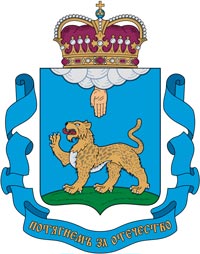 КОМИТЕТ ПО ОБРАЗОВАНИЮ ПСКОВСКОЙ ОБЛАСТИ ул. Некрасова, 25 , Псков, 180001                       тел. (8112) 29-99-55                                                            факс. (8112) 29-99-52 E-mail: edu-sec@obladmin.pskov.ru                                                                                                       http://edu.pskov.ru										№Текст ПредписанияИсправленоУказывается нарушение указанное в предписании.Указывается, как нарушение устранено.При ведении официального сайтаНа сайт вносятся изменения, согласно нарушениям указанным в предписании. Указывается в какой раздел на сайте внесена информация. В деятельности.Предоставляются документы по разделам деятельности, которые изданы в срок исполнения предписания, в которых нарушения указанные в предписании устранены.Вносить изменения в проверенные документы по деятельности  в ходе проверки и указанные в предписании запрещено. 